Appendix C9. WIC Participant Interview GuideUnited States Department of Agriculture (USDA) WIC Nutrition Assessment and Tailoring Study – Participant Interview GuideClinic Name	____________________			Date of Visit ______________Participant ID    ____________________If conducting by telephone:Hello.  May I speak to [participant name]?  Hi. This is [NAME] calling from Westat [Insight Policy Research]. We met at the WIC clinic on [day].  Do you have time now to complete the interview for our study?Yes (GO TO INTRODUCTION FOR CALL)No  Can we schedule another time for the interview?DATE/TIME: ____________________________________Thank you. I’ll call you back then.If the participant declines to complete the interview, document reasons for refusal:_____________________________________________________If conducting in person:Hello, my name is __________. I work for Westat [Insight Policy Research], a research company based in Rockville, MD [Arlington, VA].  IntroductionThank you for agreeing to participate in this interview today.  We are conducting this study about WIC nutrition services for the US Department of Agriculture, Food and Nutrition Service (FNS).Before we get started, there are a few things I should mention.  This is a research project.  Your participation is voluntary. If you don’t want to participate, you can say so and there will be no penalty. You won’t lose any benefits.  You can end your participation at any time. If you choose to participate, you do not have to answer any questions that make you uncomfortable. We expect that this interview will last no more than 30 minutes. The purpose of this study is to provide FNS with a complete, detailed description of the WIC certification process. That’s the portion of your WIC appointment where staff took your [your child’s] height and weight and asked questions about your [your child’s] health, medical conditions and diet.  The study will also describe the ways that participant benefits may be customized as a result of the certification process. We will use this information to learn how WIC services can better meet participants’ needs. We will make every effort to keep the information you share with us private. While the study report will be available to the public, your name or any information that could be used to identify you will not be used in it. We may use quotes from you or other participants in our reports; but participants’ names will not be linked to any responses. The only time we would need to break this privacy is if we heard that someone was planning to harm him- or herself, or someone else.  Do you have any questions?Finally, with your permission, we would like to record the interview. The recording will be used to help us recall exactly what was said when we go to summarize our findings. The recordings and any notes we have will be stored on our companies’ secure servers. They are accessible only to the project team.  We will destroy the recordings after the study is complete.  Are you okay with us recording?[IF PERMISSION IS GIVEN TO RECORD, ASK AGAIN IF THERE ARE ANY QUESTIONS.  ANSWER ALL QUESTIONS. IF PERMISSION IS NOT GIVEN, CONTINUE THE INTERVIEW WITH NOTE TAKING ONLY.]If there are no other questions, I’d like to start the audio recording now.[TURN ON RECORDER:]  For the purpose of the recording, are you willing to participate in this interview? And are you willing to have the interview audio recorded?I’d like to ask you a few questions about the WIC clinic visit you had today /on date.Thinking back to when you first entered the clinic for your visit today/on date, can you tell me if you strongly agree, agree, neither agree nor disagree, disagree, or strongly disagree with the following statements:It was clear where I needed to go to check in for the visit.I was greeted warmly by WIC staff when I checked in for my visit.Before the WIC visit, either at home or in the clinic waiting area, were you given any forms to complete with questions about you or your child’s health or food habits?  [Interviewer: Check all that apply.]Yes, at homeYes, in the clinic waiting roomNo → GO TO Q9Did you receive any help from clinic staff in completing the forms?YesNo, but I would have liked helpNo, and I didn’t need any helpHow much time did it take you to complete the form(s); would you say it was < 5 minutes5 to 10 minutes11 to 15 minutesMore than 15 minutesHow easy was it for you to fill out the form(s)?  Was completing the forms Very easy → GO TO Q9Easy → GO TO Q9Neither easy nor difficult → GO TO Q9Difficult Very difficult [If the participant rated the forms as difficult/very difficult] What made the forms difficult to complete?  Interviewer: Check all that apply.Too many questionsThe form was messy/too “busy”/complicatedUse of terms that were unclear/no explanationsQuestions you were unable to answer/did not have the information to answerOther, specifyHow could the forms be made easier to complete?What is your primary language, that is, the language you speak at home?English → GO TO Q15Non-English (Please specify: ____________________) How well do you speak English?Very wellWellNot wellI don’t speak English at allDid the WIC staff person who met with you speak your primary language?Yes → GO TO Q15NoDid you use an interpreter on-site or by telephone during your clinic visit?Yes, used a WIC interpreter on-siteYes, used a friend or family member as an interpreterYes, used an interpreter by telephoneNo, did not use either an interpreter on-site or by telephone→ GO TO Q15Did using the interpreter work well?  If not, why not?What could have made the process of using an interpreter better?I’d like to ask you if you agree with the following statements about your visit with the WIC staff member who took your [your child’s] height and weight and asked questions about your [your child’s] health, medical conditions, and diet. For each statement, please tell me if you strongly agree, agree, neither agree nor disagree, disagree, or strongly disagree?The WIC staff member made me feel at ease.The WIC staff member listened to me about my needs and concerns.The WIC staff member explained things clearly in a way that I could understand.[For non-English speakers] I feel I would have gotten more out of the visit if the WIC staff member had spoken my language.Now I’d like to ask you if you agree with the following statements about how well your needs were met by the WIC clinic visit.  With each statement, please tell me if you strongly agree, agree, neither agree nor disagree, disagree, or strongly disagree?WIC staff asked me about my ideas and beliefs about food.I [and/or my children] expect to eat all the food that WIC gave me to purchase (on my WIC card).The advice and education I received during my WIC clinic visit will help me improve my health and diet.	How would you rate your satisfaction with the following services you received during your WIC clinic visit using the following scale:  Very satisfied, Somewhat satisfied, Neither satisfied nor dissatisfied, Somewhat dissatisfied, Very Dissatisfied.How would you rate your satisfaction with the WIC staff’s review of your nutrition status? That is, the height and weight measurements, blood tests, and questions about diet, health, and home environment?Interviewer, have the participant explain their choice by asking each of the following questions:Why? What makes you say [e.g. very satisfied]?What did you like most/least about the talk you had?Is there something the clinic could have done to improve your talk with WIC staff?What would make the talk with WIC staff more valuable to you?How would you rate your satisfaction with the nutrition education and counseling you received?Interviewer, have the participant explain their choice by asking each of the following questions:Why? What makes you say [e.g. very satisfied]?What did you like most/least about the nutrition education and counseling?Is there something the clinic could have done to improve your education and counseling?What would make the education and counseling more valuable to you?How would you rate your satisfaction with the food choices you were given when discussing your food package at the WIC clinic?Interviewer, have the participant explain their choice by asking each of the following questions:Why? What makes you say [e.g. very satisfied]?Do you feel that the food choices provided help meet your/your child’s needs?Do you feel that the food choices provided take your/your child’s preferences into account? What did you like most/least about the WIC foods you received?Is there something the clinic could have done to improve the WIC foods you received?What would make the WIC foods you receive more valuable to you?How would you rate your satisfaction with the referrals you received to other services?Interviewer, have the participant explain their choice by asking each of the following questions:Why? What makes you say [e.g. very satisfied]?What did you like most/least about the referrals you received?Is there something the clinic could have done to improve your referrals?What would make referrals to other services more valuable to you?Do you feel satisfied with how well the WIC services you received during your clinic visit reflected your specific needs and concerns?Interviewer, have the participant explain their choice by asking each of the following questions:Why? What makes you say [e.g. very satisfied]?Can you give me an example of how the services you received reflected [did not reflect] your specific needs and concerns?How would you rate your satisfaction with your visit as a whole?Interviewer, have the participant explain their choice by asking the following questions if there is any additional information (not discussed in response to the questions above) that influenced their choice:Why? What makes you say [e.g. very satisfied]?What did you like most/least about your visit as a whole?Is there something the clinic could have done to improve your visit?What would make the visit as a whole more valuable to you?Do you feel your WIC clinic visit could have been improved in any way?PROBE for suggestions in: Scheduling, including use of technology such as texting appointment confirmations and remindersCompleting questionnaires online prior to the clinic visitWaiting room, including was it too crowded, activities to keep children occupiedThe flow of services providedTopics discussedMaterial providedStaff interactionI’d like to end by asking some questions about you. Can you confirm the WIC participation status of the person(s) assessed at your clinic visit today/on date? Interviewer: Check all that apply.pregnant womanpost-partum woman and infantinfantchild(ren)What is your age? _____  Do you consider yourself to be Hispanic or of Latino origin? Hispanic or LatinoNot Hispanic or LatinoDon’t Know RefusedWhat is your race?	Interviewer: Check all that apply.American Indian or Alaska Native AsianBlack or African American Native Hawaiian or Other Pacific Islander WhiteDon't knowRefusedBefore this [pregnancy or child], have you ever received benefits from WIC?Yes, for a previous pregnancy and childYes, while I was pregnant with this childNoThat’s the end of our interview.  [If interview is in person]:	Here is the $20 gift card we discussed to show our appreciation for your participation today.[If interview is by phone]: We will be sending you the gift card we discussed in the mail.  The address I have for you is [participant’s address.]  Is that correct?  Great.  We will get the gift card in the mail to you soon.  We appreciate you taking the time to talk with us. Should you have any questions after today, please contact us at WICNATS@westat.com.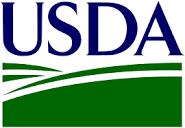 Strongly AgreeAgreeNeither agree nor disagreeDisagreeStrongly DisagreeStrongly AgreeAgreeNeither agree nor disagreeDisagreeStrongly DisagreeStrongly AgreeAgreeNeither Agree Nor DisagreeDisagreeStrongly DisagreeStrongly AgreeAgreeNeither Agree Nor DisagreeDisagreeStrongly DisagreeStrongly AgreeAgreeNeither Agree Nor DisagreeDisagreeStrongly DisagreeStrongly AgreeAgreeNeither Agree Nor DisagreeDisagreeStrongly DisagreeStrongly AgreeAgreeNeither Agree Nor DisagreeDisagreeStrongly DisagreeStrongly AgreeAgreeNeither Agree Nor DisagreeDisagreeStrongly DisagreeStrongly AgreeAgreeNeither Agree Nor DisagreeDisagreeStrongly DisagreeVery Satisfied Somewhat Satisfied Neither Satisfied Nor DissatisfiedSomewhat DissatisfiedVery Dissatisfied Very Satisfied Somewhat Satisfied Neither Satisfied Nor DissatisfiedSomewhat DissatisfiedVery Dissatisfied Very Satisfied Somewhat Satisfied Neither Satisfied Nor DissatisfiedSomewhat DissatisfiedVery Dissatisfied No referrals receivedVery Satisfied Somewhat Satisfied Neither Satisfied Nor DissatisfiedSomewhat DissatisfiedVery Dissatisfied Very Satisfied Somewhat Satisfied Neither Satisfied Nor DissatisfiedSomewhat DissatisfiedVery Dissatisfied Very Satisfied Somewhat Satisfied Neither Satisfied Nor DissatisfiedSomewhat DissatisfiedVery Dissatisfied 